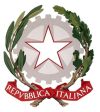 TRIBUNALE DI CASSINOSEZIONE CIVILE – ESECUZIONI IMMOBILIARISegnalazione del Custode di immobile adibito ad abitazione principale dell’esecutatoR.G.E.I. n. ________Il Custode Avv./Dott. ___________ nominato nella procedura esecutiva sopra indicata;letta le linee guida del G.E. dell’8 maggio 2020, aventi ad oggetto disposizioni operative e criteri interpretativi dell’art. 54 ter D.L. n. 18/2020, introdotto dalla legge di conversione n. 27/2020;rilevato, sulla base dell’attività compiuta e/o della documentazione esaminata, che: - il seguente immobile pignorato ________________________________________________ risulta costituire l’abitazione principale del debitore esecutato;- vi sono / non vi sono altri beni immobili oggetto di esecuzione nella presente procedura;dato atto che, la procedura esecutiva in epigrafe si trova nella seguente fase: _________________________;segnala quanto innanzi per ogni determinazione di competenza del G.E.Luogo, data								Il Custode